音频系统规格书16进16出数字音频处理器（单机版）DA-1616V1.0上海大因多媒体技术有限公司免责声明本手册中的信息已仔细检查，上海大因多媒体技术有限公司DynePro音频系统系列技术不存在侵犯任何专利权或其他第三方权利。上海大因多媒体技术有限公司对任何不包含在本文档中的错误不承担任何责任，上海大因多媒体技术有限公司也不承诺在本文档中更新或保持最新信息。上海大因多媒体技术有限公司保留对此文档或产品进行改进的权利，恕不另行通知。版权声明本文档的任何部分均不得复制，传播，转录，存储在检索系统中或翻译的任何部分转换成任何语言或计算机文件，未经明确的书面许可不得以任何形式或任何方式-电子，手册转载。©上海大因多媒体技术有限公司版权所有2023。版权所有。安全须知请先阅读所有说明，然后再尝试打开包装，安装或在连接电源之前，请操作本设备。打开包装并安装设备时，请记住以下几点：＊始终遵循基本的安全预防措施，以减少火灾风险，电击和人身伤害。＊为避免起火或电击危险，请勿将本机淋雨，潮湿或将本产品安装在靠近水的地方。＊切勿将任何液体溅到本产品之上或之中。＊切勿通过任何方式将任何物体塞入本产品设备上的开口或空槽，因为可能会损坏单元内部零件。＊请勿将电源线连接到建筑物表面。＊仅使用随附的电源设备。 如果电源已损坏请勿使用。＊请勿在电源线上放置任何物品在或放置在人行走的通道上。＊为防止设备过热，请勿将所有设备堆叠在一起或提供通风并允许足够的空间使空气在设备周围流通。修订记录产品外观及说明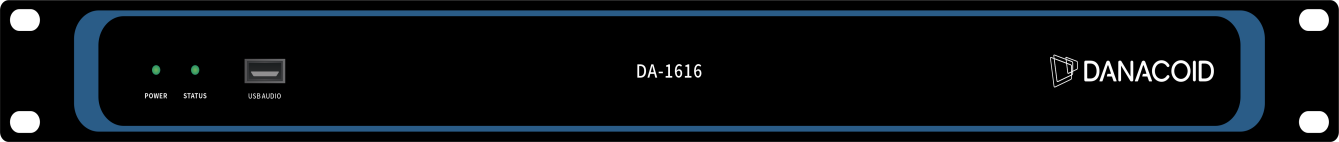 Power:电源指示灯：灯亮，机子进入开机状态STATUS:设备运行状态指示灯USBAUDIO:USB声卡(1进1出),可实现录播功能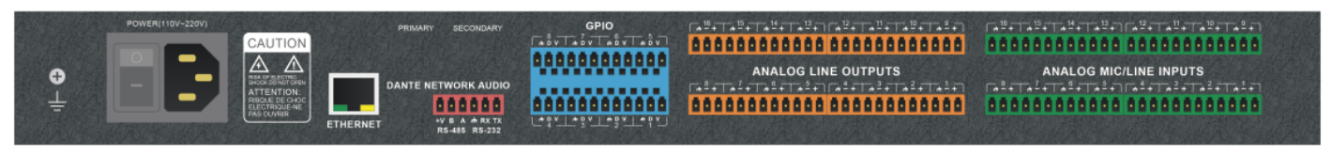 POWER:支持110 - 240VAC50/60Hz，最大功率为40WETHERNET:10/100 Base-T 以太网端口用于通过IP进行PC软件与主机控制和第三方配件控制器GPIO:8路逻辑输出,带4对通用接地引脚。激活时逻辑输出走低(0V)，未激活时内部拉高（5V)，可直接点亮外部LED指示灯。逻辑输出可由设备设计中的逻辑输出控制模块驱动。可在软件中设置极性和门限RS- 485:用于连接第三方控制设备的串行通讯接口 Tx = 发送或数据输出， Rx = 接收或数据输入。RS- 485 即可用作语音跟踪控制(或者其他输出指令)，也可做总线输入控制，使用中控命令方便集 成到您的软件中。端口设置：115200baud（默认），8个数据位,1个停止位，无奇偶校验，无流控制RS- 232:用于连接第三方控制设备的串行通讯接口 Tx = 发送或数据输出， Rx = 接收或数据输入。端口设置： 115200 baud（默认），8个数据位，1 个停止位，无奇偶校验，无流控制OUTPUTS:模拟音频输出端口INPUTS:模拟音频输入端口产品特点采用ADISHARC平台, 提供半开放式架构开放式用户界面，实现多台设备集成管理，提供24bit/48kHz的杰出音质每通道独立的自适应反馈抑制，自动发现反馈点，并自动抑制两路自适应回声消除(AEC)，噪声抑制(ANS)增益共享自动混音( AMC)、门限自动混音（Gate Mixer）自动增益(AGC)闪避器(D ucker)噪声增益补偿器(ANC)全功能矩阵混音（延时矩阵），输入混音电平可调节16组预设，每个预设独立工作8个GPIO 可独立配置输入输出，配置输入时可用作独立A D C支持通道拷贝、LINK和编组功能支持RS232中控和UDP中控，UDP 端口可自由设定，控制软件可查看控制代码配2 种类型墙面板，均可软件编程内置USB声卡，支持录播和远程会议支持IOS、Windows 系统三、产品参数版本号日期变更内容备注V1.02022年10月15日新版制定      工作电源AC110~240V,50Hz/60Hz处理器ADI SHARC 21489采样率/量化位数48K/24bit模拟输入、输出通道数量16x16输入增益0/3/6/9/12/15/18/21/24/27/30/33/36/39/42/45/48 dBu幻象电源+48V/10mA max频率响应20~20kHz±0.3dB最大电平+18dBuTHD+N<-94dB @17dBu输入动态范围110 d B输出动态范围112 d B通道隔离度@ 1 k Hz108 d B输入阻抗(平衡接法)5.4KΩ输出阻抗(平衡接法)600 Ω系统延时<3ms尺寸（宽x深x高）482 x 260 x 45mm运输重量4KG环境规格环境规格工作温度（环境）推荐的最高运行环境温度为30 ℃ /86℉，确保设备的左右两侧无任何阻挡（至少需预留5.08 c m ， 2 英寸的空隙）。切勿将报纸，桌布和幕布等物品覆盖设备散热口